六合区沿河剩余经营性地块土壤污染状况调查报告公示六合区沿河剩余经营性地块土壤污染状况调查报告公示（主要内容见附件）公示时间：5个工作日公示时间：2022年7月25日受南京六合经济开发区管理委员会委托，南京中荷寰宇环境科技有限公司承担了《六合区沿河剩余经营性地块土壤污染状况调查报告》的编制工作。根据《建设用地土壤污染状况调查技术导则》（HJ25.1-2019）的规定，现公示该项目调查工作相关内容，征求广大公众的意见。项目概要项目名称：六合区沿河剩余经营性地块土壤污染状况调查报告委托单位：南京六合经济开发区管理委员会地块地点：南京市六合区龙池街道龙池社区，沿河路以东、滁河以南、沿河花园以西、金陵中学龙湖分校以北项目概况：占地面积为53936.86 m2委托单位单位：南京六合经济开发区管理委员会通讯地址：南京市六合区雄州南路268号联系人：郑瑶兵联系电话：15905181693调查机构单位：单位：南京中荷寰宇环境科技有限公司通讯地址：南京市鼓楼区追光公社203联系人：汤元松联系电话：16655000903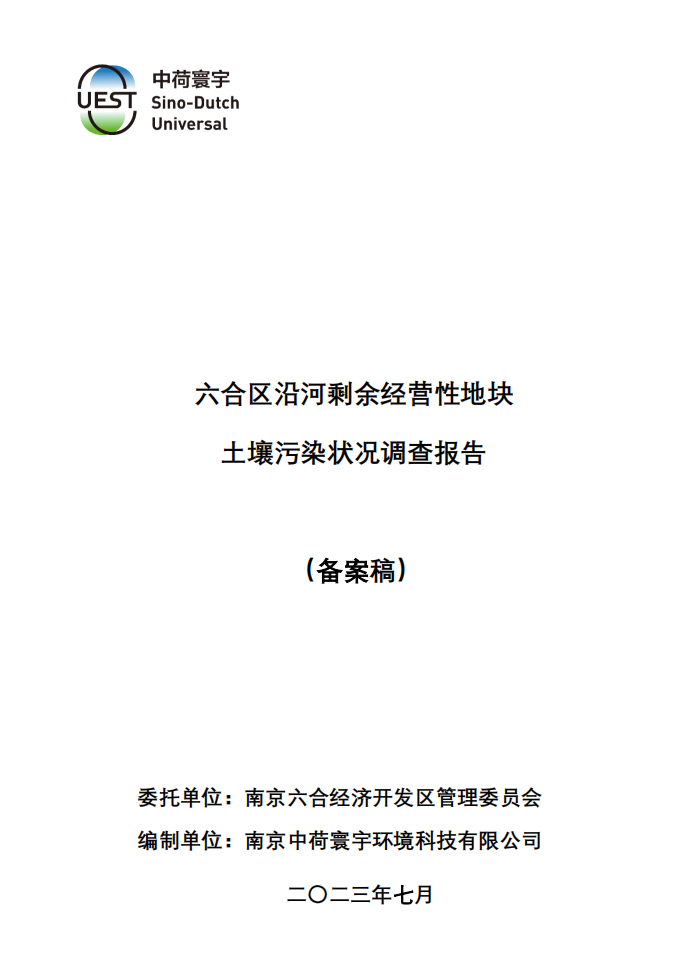 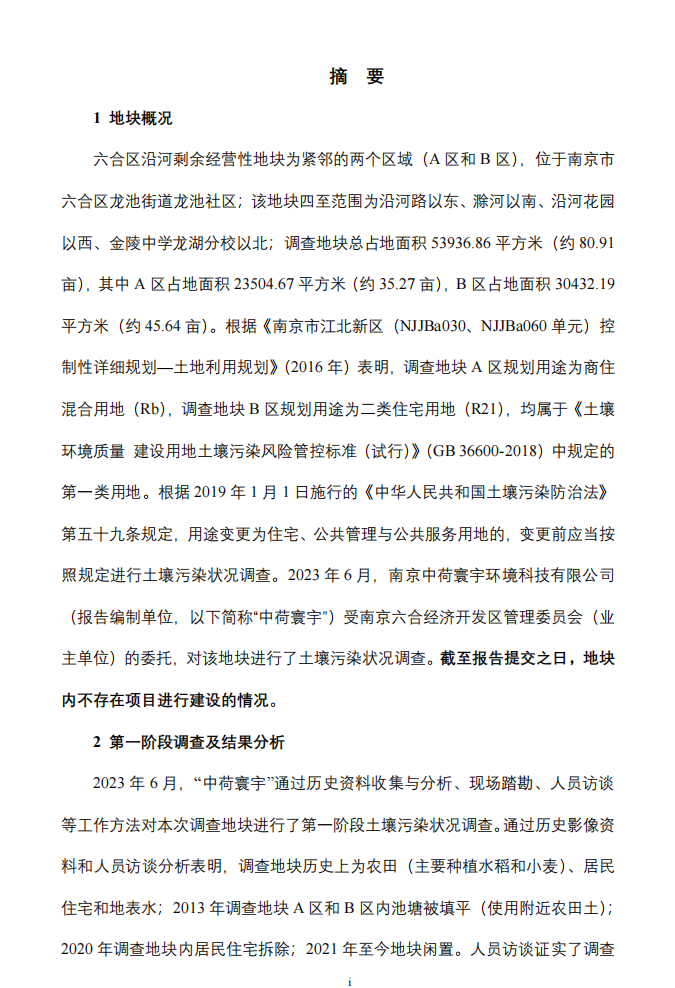 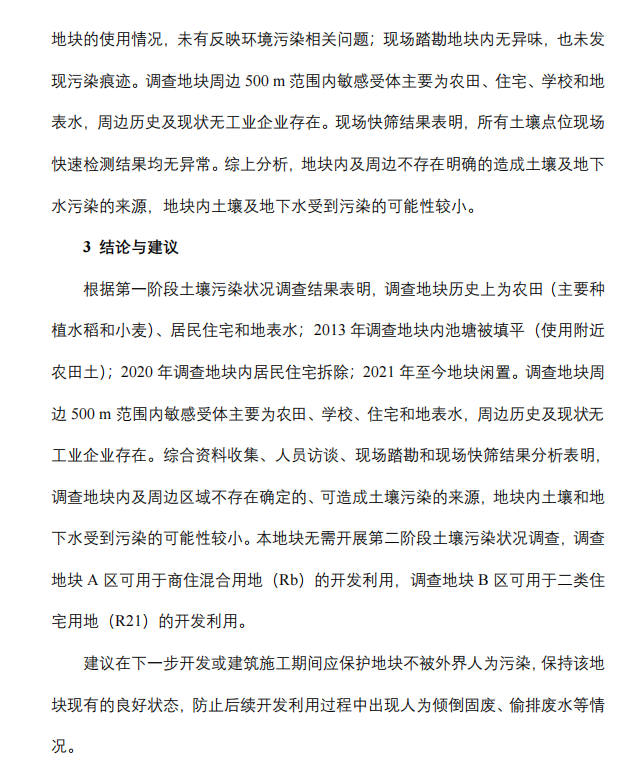 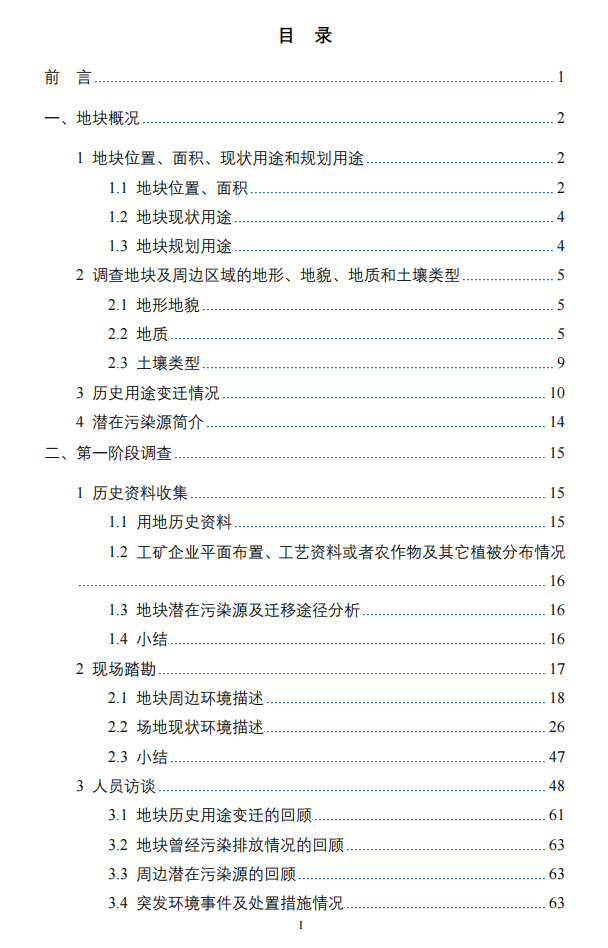 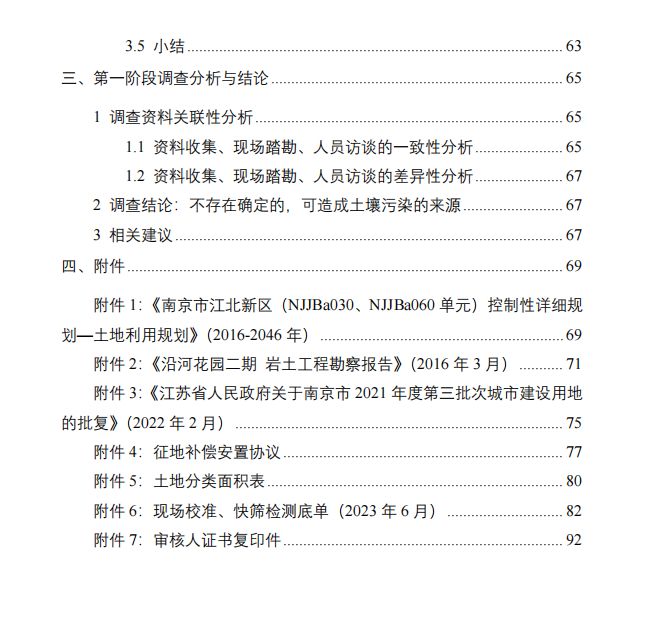 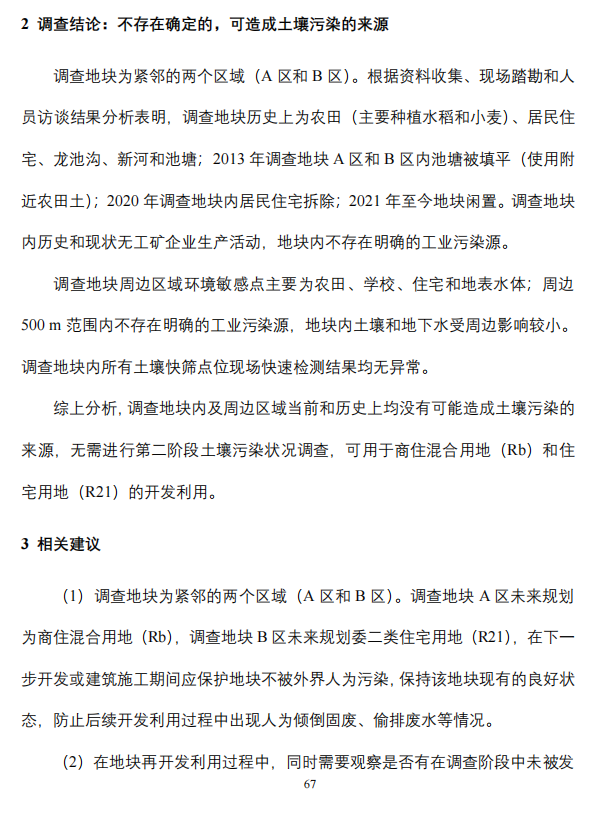 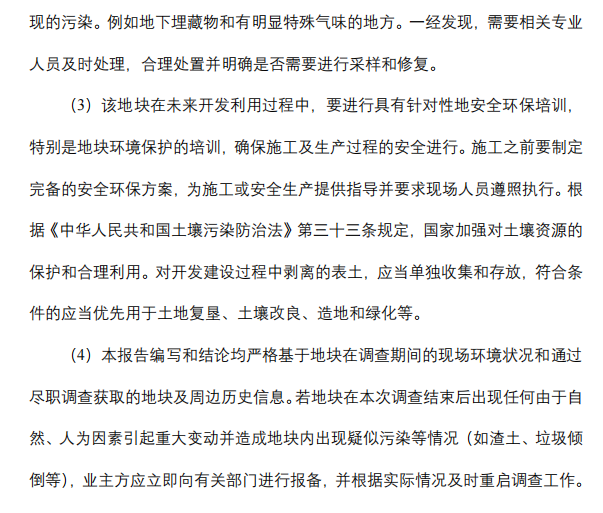 